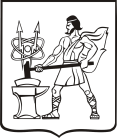 МУНИЦИПАЛЬНОЕ БЮДЖЕТНОЕ УЧРЕЖДЕНИЕ «ФУТБОЛЬНАЯ СПОРТИВНАЯ ШКОЛА «ВОСТОК-Электросталь»ПРИКАЗот  16.09.2019г.   №  02/ЕИСДОПОб утверждении сроков по предоставлению услуги«Прием в учреждения, осуществляющих спортивную подготовку» в   МБУ «ФСШ «ВОСТОК-Электросталь» 	На основании утвержденного Административного регламента предоставления муниципальной услуги по приему в МБУ «ФСШ «ВОСТОК-Электросталь» от 14.11.2018 года, ПРИКАЗЫВАЮ:1.Утвердить следующие сроки предоставления услуги «Прием в учреждения, осуществляющих спортивную подготовку» на новый 2020 спортивный год, даты вступительных испытаний в основном и дополнительном наборе: ● 10.11.2019- 10.12.2019 сроки приёма заявлений (рассмотрение заявлений 7р.д.);● 11.12.2019-12.12.2019 сроки сдачи нормативов (информация о времени и месте проведения вступительных испытаний 05.12.2019 на информационном стенде и официальном сайте Учреждения;●  13.12.2019  подведение результатов испытаний;●  16.12.2019  публикация результатов вступительных (приемных) испытаний;●  17.12.2019  прием жалоб и апелляций;●  18.12.2019  рассмотрение апелляций и жалоб апелляционной комиссией;● 20.12.2019 зачисление по результатам индивидуального (основного) отбора поступающих;● 23.12.2019-24.12.2019 подача заявлений по дополнительному набору (при наличии мест, оставшихся вакантными после зачисления по результатам индивидуального отбора);           ●  25.12.2019  сдача нормативов по дополнительному набору;           ● 26.12.2019 зачисление на вакантные места по результатам дополнительного отбора.2.Предоставить информацию для общественного пользования в печатной форме на информационном стенде, а также в электронном виде на официальном сайте Учреждения.3.Контроль за исполнением настоящего приказа оставляю за собой.Директор МБУ«ФСШ  «ВОСТОК- Электросталь» 					   А.М. Колосницын